Come and Try Foot Orienteering and MapRun in the Park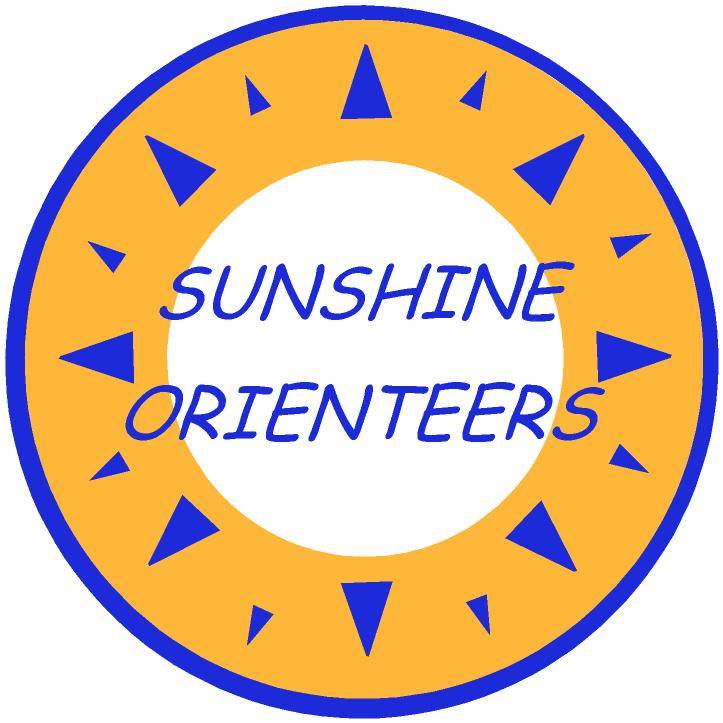 Where: Napier Road, EumundiLocation on Google MapsWhen: Sunday 12th AugustTime: Start times between 9:00 am and 10:30 am.  Courses close at 12:00 midday.What to bring: Hat, sunscreen, water, comfortable shoes and clothes and a compass if you have one.  Also cash if you have not prepaid.Experienced Orienteers will be available to guide new comers into orienteeringEntry: This event is part of the Orienteering Queensland calendar of events so entry and prepayment is available on the “Eventor” website – linked here.  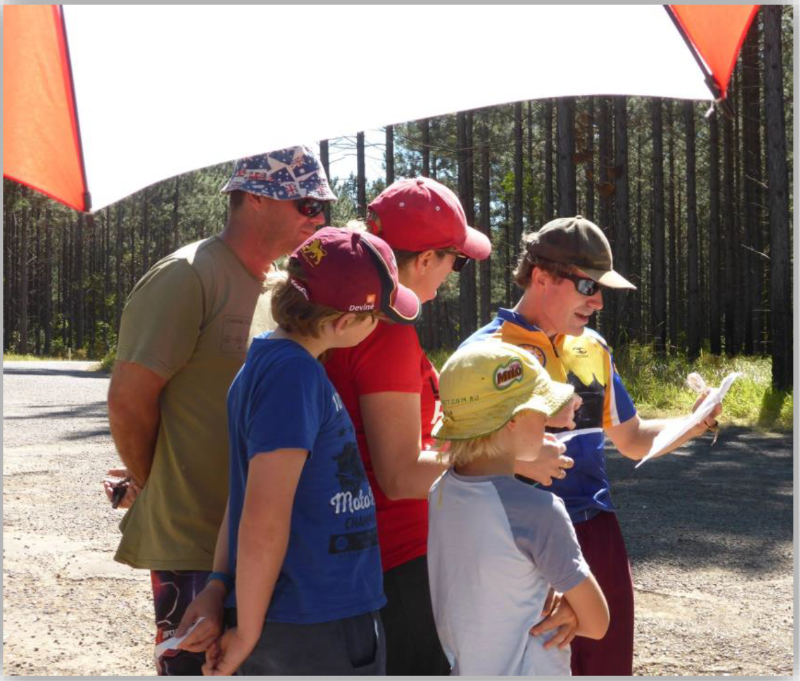 The event website has links explaining how to register an “Eventor” log-in and information about available courses and entry fees.Alternatively, you can enter and order a map by emailing Sunshine Orienteers by Midnight Thursday 9-Aug-18.Mail to: sunshineorienteering@gmail.comCourses availableEntry Fees$5 per person with a maximum of $15 for a family group (only make 3 entries in Eventor).Mark Petrie – Event Organiser – Tel 0429 899 928Novice line courseApprox 1.5 kmModerate line courseApprox 2.5 kmMapRun Score event40 minute duration